Leeds Asylum Seekers’ Support Network Standing Order FormIf you are setting up to make a regular contribution to Leeds Asylum Seekers’ Support Network we would ask you to complete the form below, together with a Gift Aid declaration (for UK taxpayers).Please complete in block capitals.Your details2. Your regular giftPlease pay to 	Leeds Asylum Seekers’ Support Network, Unity Trust Bank plc, Nine Brindleyplace, Birmingham, B1 2HB Bank sort code: 60-83-01  Account no: 20109321  £2     £5      £10    or my preferred amount of £  each month  / quarter / year  until further noticestarting on:  (eg 7th December 2014)3. Gift Aid declarationBy making a Gift Aid declaration you will allow LASSN to reclaim tax on your donation.I confirm I have paid or will pay an amount of Income Tax and/or Capital Gains Tax for each tax year (6 April to 5 April) that is at least equal to the amount of tax that all the charities or Community Amateur Sports Clubs (CASCs) that I donate to will reclaim on my gifts for that tax year. I understand that other taxes such as VAT and Council Tax do not qualify. I understand the charity will reclaim 25p of tax on every £1 that I give.I would like Leeds Asylum Seekers Support Network to treat all donations I have made for the last 4 years and all donations in the future as Gift Aid donations until I notify them otherwise.  I am a UK taxpayer.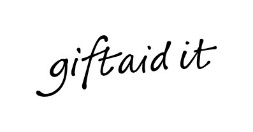 Signature:         					   Date:    Please return this form to: LASSN, 4th Floor, Oak house, Park Lane, Leeds LS3 1ELTitle:First name:Surname:Address: Postcode:E-mail:Your Bank Name:Address:Postcode: Account Number: Sort code: